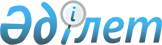 О внесении изменений в приказы Председателя Агентства Республики Казахстан по делам государственной службы и противодействию коррупции от 13 декабря 2016 года № 85 "Об утверждении Типовых квалификационных требований к административным государственным должностям корпуса "Б" и от 21 февраля 2017 года № 40 "О некоторых вопросах занятия административной государственной должности"Приказ Председателя Агентства Республики Казахстан по делам государственной службы от 30 декабря 2021 года № 258. Зарегистрирован в Министерстве юстиции Республики Казахстан 11 января 2022 года № 26446.
      ПРИКАЗЫВАЮ:
      1. Утратил силу приказом Председателя Агентства РК по делам государственной службы от 04.04.2023 № 71 (вводится в действие со дня его первого официального опубликования).


      2. В приказе Председателя Агентства Республики Казахстан по делам государственной службы и противодействию коррупции от 21 февраля 2017 года № 40 "О некоторых вопросах занятия административной государственной должности" (зарегистрирован в Реестре государственной регистрации нормативных правовых актов за № 14939) внести следующее изменения:
      преамбулу приказа изложить в следующей редакции:
      "В соответствии с подпунктом 1) статьи 10 Закона Республики Казахстан от 15 апреля 2013 года "О государственных услугах", подпунктами 5), 11) пункта 2 статьи 5, подпунктом 1) статьи 26, пунктом 2 статьи 27, пунктами 3, 4 статьи 28, Закона Республики Казахстан от 23 ноября 2015 года "О государственной службе Республики Казахстан", ПРИКАЗЫВАЮ:"
      в Правилах, программах и организации тестирования административных государственных служащих, кандидатов на занятие административных государственных должностей, утвержденных вышеуказанным приказом:
      Приложение 4 изложить в новой редакции согласно приложению 2 к настоящему приказу.
      3. Департаменту государственной службы Агентства Республики Казахстан по делам государственной службы в установленном законодательством порядке обеспечить:
      1) государственную регистрацию настоящего приказа в Министерстве юстиции Республики Казахстан;
      2) размещение настоящего приказа на интернет-ресурсе Агентства Республики Казахстан по делам государственной службы.
      4. Контроль за исполнением настоящего приказа возложить на заместителя Председателя Агентства Республики Казахстан по делам государственной службы, курирующего вопросы государственной службы.
      5. Настоящий приказ вводится в действие после дня его первого официального опубликования.
      Сноска. Приложение 1 утратило силу приказом Председателя Агентства РК по делам государственной службы от 04.04.2023 № 71 (вводится в действие со дня его первого официального опубликования). Программы тестирования кандидатов на занятие административных государственных должностей
корпуса "Б" на знание государственного языка и законодательства Республики Казахстан
      Тестирование кандидатов на занятие административных государственных должностей корпуса "Б" на знание государственного языка и законодательства Республики Казахстан состоит из трех программ:
      первая программа предназначена для категорий А-1, А-2, А-3, А-4, А-5, В-1, В-2, В-3, В-4, С-1, С-2, С-3, С-О-1, С-О-2, C-R-1, D-1, D-2, D-3, D-О-1, D-О-2, Е-1, Е-2 и включает:
      тесты на знание государственного языка Республики Казахстан (20 вопросов) продолжительностью 20 минут;
      тесты на знание Конституции Республики Казахстан (15 вопросов), конституционных законов Республики Казахстан "О Президенте Республики Казахстан" (15 вопросов), "О Правительстве Республики Казахстан" (15 вопросов), Административного процедурно-процессуального кодекса Республики Казахстан (15 вопросов), законов Республики Казахстан "О государственной службе Республики Казахстан" (15 вопросов), "О противодействии коррупции" (15 вопросов), "О правовых актах" (15 вопросов), "О государственных услугах" (15 вопросов), Этического кодекса государственных служащих Республики Казахстан (Правил служебной этики государственных служащих), утвержденных Указом Президента Республики Казахстан от 29 декабря 2015 года № 153 (10 вопросов).
      Значения прохождения тестирования по первой программе составляют не менее 91 правильных ответов от общего количества вопросов (130 вопросов) по всем нормативным правовым актам и не менее 5 правильных ответов по каждому нормативному правовому акту.
      Общее время на выполнение тестов на знание законодательства Республики Казахстан по первой программе составляет 115 минут;
      вторая программа предназначена для категорий B-5, B-6, C-4, C-5, С-О-3, C-O-4, C-O-5, C-O-6, C-R-2, C-R-3, C-R-4, D-4, D-5, D-О-3, D-O-4, D-O-5, D-O-6, D-R-1, D-R-2, D-R-3, E-3, E-R-1, E-R-2, E-R-3, E-G-1, E-G-2 и включает:
      тесты на знание государственного языка Республики Казахстан (20 вопросов) продолжительностью 20 минут;
      тесты на знание Конституции Республики Казахстан (15 вопросов), конституционного закона Республики Казахстан "О Президенте Республики Казахстан" (15 вопросов), Административного процедурно-процессуального кодекса Республики Казахстан (15 вопросов), законов Республики Казахстан "О государственной службе Республики Казахстан" (15 вопросов), "О противодействии коррупции" (15 вопросов), "О государственных услугах" (15 вопросов), "О местном государственном управлении и самоуправлении в Республике Казахстан" (15 вопросов), Этического кодекса государственных служащих Республики Казахстан (Правил служебной этики государственных служащих), утвержденных Указом Президента Республики Казахстан от 29 декабря 2015 года № 153 (10 вопросов).
      Значения прохождения тестирования по второй программе составляют не менее 69 правильных ответов от общего количества вопросов (115 вопросов) по всем нормативным правовым актам и не менее 5 правильных ответов по каждому нормативному правовому акту.
      Общее время на выполнение тестов на знание законодательства Республики Казахстан по второй программе составляет 105 минут;
      третья программа предназначена для категорий C-R-5, D-R-4, D-R-5, E-4, E-5, E-R-4, E-R-5, E-G-3, E-G-4 и включает:
      тесты на знание государственного языка Республики Казахстан (20 вопросов) продолжительностью 20 минут;
      тесты на знание Конституции Республики Казахстан (15 вопросов), Административного процедурно-процессуального кодекса Республики Казахстан (15 вопросов), законов Республики Казахстан "О государственной службе Республики Казахстан" (15 вопросов), "О противодействии коррупции" (15 вопросов), "О местном государственном управлении и самоуправлении в Республике Казахстан" (15 вопросов), "О государственных услугах" (15 вопросов), Этического кодекса государственных служащих Республики Казахстан (Правил служебной этики государственных служащих), утвержденных Указом Президента Республики Казахстан от 29 декабря 2015 года № 153 (10 вопросов).
      Значения прохождения тестирования по третьей программе составляют не менее 50 правильных ответов от общего количества вопросов (100 вопросов) по всем нормативным правовым актам и не менее 5 правильных ответов по каждому нормативному правовому акту.
      Общее время на выполнение тестов на знание законодательства Республики Казахстан по третьей программе составляет 95 минут.
					© 2012. РГП на ПХВ «Институт законодательства и правовой информации Республики Казахстан» Министерства юстиции Республики Казахстан
				
      Председатель АгентстваРеспублики Казахстанпо делам государственной службы

А. Жаилғанова
Приложение 1 к приказу
Председатель Агентства
Республики Казахстан по делам
государственной службы
от 30 декабря 2021 года № 258Приложение 2 к приказу
Председатель Агентства
Республики Казахстан
по делам государственной службы
от 30 декабря 2021 года № 258Приложение 4
к Правилам, программам
и организации тестирования
административных государственных
служащих, кандидатов
на занятие административных
государственных должностей